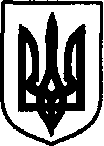 УКРАЇНАДунаєвецька міська рада VII скликанняР І Ш Е Н Н ЯДев’ятнадцятої сесії28 лютого 2017 р.                                     Дунаївці	                                                 №10-19/2017рПро затвердження Стратегії розвитку Дунаєвецької міської об’єднаної територіальної громади на 2017-2020 рокиВраховуючи напрацювання Робочої групи з підготовки Стратегії розвитку та Схеми планування території  Дунаєвецької міської об’єднаної територіальної громади із залученням широкого кола громадськості та за експертної підтримки проекту DESPRO та проекту «Підтримка розвитку ОТГ в Хмельницькій області», керуючись п.22 статті 26 Закону України «Про місцеве самоврядування в Україні», відповідно до вимог Закону України «Про державне прогнозування та розроблення програм економічного і соціального розвитку України», «Типової структури Плану соціально-економічного розвитку об’єднаної територіальної громади на 2016 рік», «Стратегії реформ – 2020», Програми діяльності Кабінету Міністрів України, схваленої Постановою Верховної Ради України від 11.12.2014 року №26-VIII, Державної стратегії регіонального розвитку на період до 2020 року, затвердженої Постановою Кабінету Міністрів України від 06.08.2014 року №385, міська радаВИРІШИЛА:1. Затвердити Стратегію розвитку Дунаєвецької міської об’єднаної територіальної громади на 2017-2020 роки (додається).2. Оприлюднити рішення сесії на сайті Дунаєвецької міської ради.3. Контроль за виконанням рішення покласти на постійну комісію міської ради з питань планування, фінансів, бюджету та соціально-економічного розвитку (голова комісії Д.Сусляк) та відділ економіки інвестицій та комунального майна апарату виконавчого комітету міської ради (начальник відділу Ю.Горний).Міський голова                                                                                                                  В. Заяць